BENVENUTI AL SUD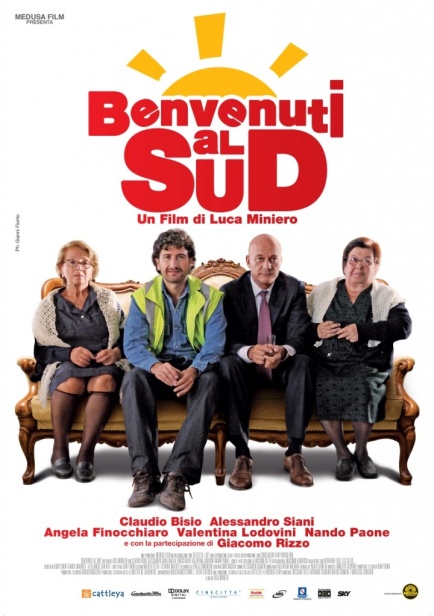 USCITA CINEMA: 01/10/2010
REGIA: Luca Miniero
SCENEGGIATURA: Massimo Gaudioso
ATTORI: Claudio Bisio, Alessandro Siani, Angela Finocchiaro, Valentina Lodovini, Nando Paone, Giacomo Rizzo, Teco Celio, Fulvio Falzarano, Nunzia Schiano, Alessandro Vighi, Francesco Albanese, Salvatore Misticone, Riccardo Zinna, Naike Rivelli Ruoli ed Interpreti 
MONTAGGIO: Valentina Mariani
PRODUZIONE: Medusa Film, Cattleya, con il contributo della Regione Campania - Assessorato all'Agricoltura, in collaborazione con la Film Commission Regione Campania ed il Comune di Castellabate
DISTRIBUZIONE: Medusa Film
PAESE: Italia 2010
GENERE: Commedia
DURATA: 101 Min
FORMATO: Colore NOTE: 
Remake della commedia francese Bienvenue chez le Ch'tis uscita come Giú al Nord in Italia, il film è girato in provincia di Salerno, a Castellabate, parte del Parco Nazionale del Cilento e Vallo di Diano.Alberto (Claudio Bisio), responsabile dell'ufficio postale di una cittadina della Brianza, sotto pressione della moglie Silvia (Angela Finocchiaro), è disposto a tutto pur di ottenere il trasferimento a Milano. Anche fingersi invalido per salire in graduatoria. Ma il trucchetto non funziona e per punizione viene trasferito in un paesino della Campania, il che per un abitante del nord equivale a un vero e proprio incubo. Rivestito di pregiudizi, Alberto parte da solo alla volta di quella che ritiene la terra della camorra, dei rifiuti per le strade e dei "terroni" scansafatiche. Con sua immensa sorpresa, Alberto scoprirà invece un luogo affascinante, dei colleghi affettuosi, una popolazione ospitale e un nuovo e grande amico, il postino Mattia (Alessandro Siani).